Ханты-Мансийский автономный округ - Югра(Тюменская область)АДМИНИСТРАЦИЯ Нижневартовского районаУПРАВЛЕНИЕ ОБРАЗОВАНИЯВАХОВСКОЕ МУНИЦИПАЛЬНОЕ БЮДЖЕТНОЕДОШКОЛЬНОЕ ОБРАЗОВАТЕЛЬНОЕ УЧРЕЖДЕНИЕДЕТСКИЙ САД  «ЛЕСНАЯ СКАЗКА»ул. Таёжная , 18, с.п. Ваховск,  Нижневартовский район, Ханты-Мансийский автономный округ – Югра (Тюменская область), 628656Тел./факс: (3466) 21-60-97 ,  dsvah@mail.ru                                                    ПРИКАЗ05.09.2015   № 48О функционированииконсультативного  пункта«Совёнок» в 2015-2016 учебном годуВ соответствии с Федеральный закон Российской Федерации от 29 декабря 2012 г. N 273-ФЗ "Об образовании в Российской Федерации в целях обеспечения единства и преемственности семейного и общественного воспитания, оказания психолого-педагогической помощи родителям (законным представителям) и детям в возрасте от 2 до 7 лет, не посещающих дошкольные образовательные учреждения:Приказываю: Утвердить:- план работы консультативного    пункта «Совенок» для родителей (законных представителей) детей, не посещающих дошкольное образовательное учреждение на 2016-2017 учебный год.  (Приложение 1) положение о Консультативном   пункте «Совёнок» (приложение 2)график работы консультативного   пункта  «Совенок» на 2016-2017 учебный год (Приложение 3) журнал регистрации консультаций специалистов ДОУсостав специалистов консультативного пункта:-  Цупикова Ольга Николаевна - старший воспитатель,  - Хребтова Раиса Фуатовна - учитель-логопед,                       - Гончар Лидия Александровна  - руководитель физвоспитания, - Минниханова Ирина Владимировна - музыкальный руководитель,- Бублик Любовь Владимировна  - медсестра, - Малджанова Гульназ Энвер кызы  - воспитатель.Педагогическим работникам вменить в обязанность осуществление взаимодействия с родителями (законными представителями) и их детьми в форме:- консультирования по вопросам, касающимся воспитания, развития и обучения детей в соответствии с их возрастными особенностями и образовательной программой ДОУ;- проведения открытой образовательной деятельности с дошкольниками;проведения мастер-классов, игр, упражнений, образовательной деятельности, игровых тренингов с родителями (законными представителями).Старшему воспитателю вменить в обязанность:         - общую координацию деятельности консультативного центра;         - разработку плана образовательной деятельности с детьми и родителями  (законными представителями);- назначение ответственных за подготовку и проведение перечисленных  форм взаимодействия с родителями (законными представителями) и их детьми;          -разработку графика функционирования консультативного центра;          - организацию работы с педагогами по составлению конспектов занятий,   игровых тренингов, мастер-классов, консультаций согласно плану.       6. Контроль исполнения настоящего приказа оставляю за собой.              Заведующий  					              	 В.К.Бусыгина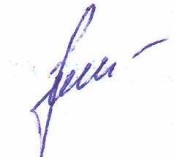 